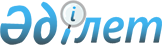 Об утверждении формы обязательства о представлении органам государственной статистики достоверной государственной статистической отчетности о валовом сборе полученного урожая и ежемесячных его расходахПриказ Министра сельского хозяйства Республики Казахстан от 22 февраля 2010 года № 107. Зарегистрирован в Министерстве юстиции Республики Казахстан 2 марта 2010 года № 6097

      В целях реализации Закона Республики Казахстан от 11 декабря 2009 года "О внесении изменений и дополнений в некоторые законодательные акты Республики Казахстан по вопросам продовольственной безопасности" ПРИКАЗЫВАЮ:



      1. Утвердить прилагаемую форму обязательства о представлении органам государственной статистики достоверной государственной статистической отчетности о валовом сборе полученного урожая и ежемесячных его расходах.



      2. Департаменту развития земледелия и фитосанитарной безопасности обеспечить в установленном законодательством порядке государственную регистрацию настоящего приказа в Министерстве юстиции Республики Казахстан.



      3. Настоящий приказ вводится в действие по истечении десяти календарных дней после дня его первого официального опубликования.      Министр                                    А. Куришбаев

Утверждено приказом     

Министра сельского хозяйства 

Республики Казахстан     

      от 22 февраля 2010 года № 107

Форма 

Обязательство

о представлении органам государственной статистики достоверной

государственной статистической отчетности о валовом сборе

полученного урожая и ежемесячных его расходах"___" ___________ 20__ г.____________________________________________________________________

      (наименование, местонахождение, бизнес-идентификационный номер

____________________________________________________________________

(индивидуальный идентификационный номер) сельхозтоваропроизводителя-____________________________________________________________________

                    получателя бюджетных субсидий)обязуюсь представлять органам государственной статистики достоверную государственную статистическую отчетность о валовом сборе полученного урожая в 20__ году и ежемесячных его расходах.

      Выполнение данной обязанности является необходимым условием участия в программах адресного субсидирования в следующем году.      Руководитель _________________ _________________________

                        подпись               Ф.И.О.      М.П.
					© 2012. РГП на ПХВ «Институт законодательства и правовой информации Республики Казахстан» Министерства юстиции Республики Казахстан
				